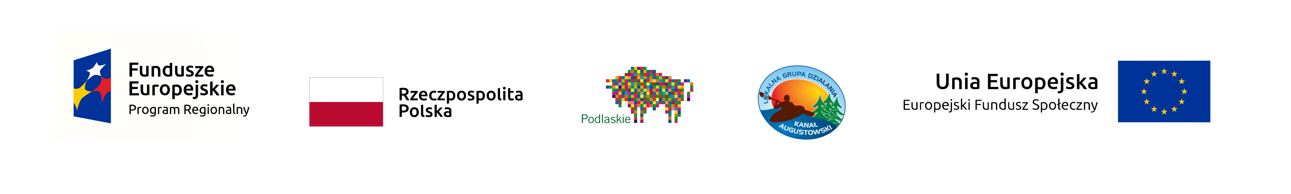 „KARTA ZGŁOSZENIOWA UCZESTNICTWAKartę zgłoszeniową należy obowiązkowo wypełnić i przesłać na adres e-mail: biuro@lgd-kanal.augustow.pl bądź dostarczyć osobiście do biura LGD do dnia 14 czerwca 2021r.  Uprzejmie prosimy o dokładne wypełnienie karty, ponieważ informacje w niej zawarte mogą mieć wpływ na zdrowie i bezpieczeństwo uczestnika w trakcie trwania wyjazdu.Wyjazd studyjny Stowarzyszenie Łączy Nas Kanał Elbląski – Lokalna Grupa Działania                       23-25 czerwca 2021r.Oświadczam, iż wyrażam zgodę na:przeprowadzenie wszelkich niezbędnych zabiegów lub operacji w stanach zagrażających mojemu życiu lub zdrowiu.Informuję, iż:przyjmuję odpowiedzialność za ewentualne szkody materialne wyrządzone przeze mnie podczas wyjazdu,- nie posiadam przeciwwskazań zdrowotnych do udziału w wyjazdach turystyczno - szkoleniowych.Klauzula informacyjna:Zgodnie z Rozporządzeniem Parlamentu Europejskiego i Rady (UE) 2016/679 z dnia 27 kwietnia 2016r. w sprawie ochrony osób fizycznych w związku z przetwarzaniem danych osobowych i w sprawie swobodnego przepływu takich danych oraz uchylenia dyrektywy 95/46/WE (określane popularnie jako „RODO”) wyrażam zgodę na przetwarzanie moich danych osobowych przez Stowarzyszenie „Lokalna Grupa Działania – Kanał Augustowski”. Zgodnie z art. 24 ust. 1 ustawy z dnia 29 sierpnia 1997r. o ochronie danych osobowych informuję, iż:- Administratorem Pani/Pana danych osobowych jest Stowarzyszenie „Lokalna Grupa Działania – Kanał Augustowski” z siedzibą ul. Nowomiejska 41, 16-300 Augustów,- dane osobowe przetwarzane będą w celu udokumentowania wyjazdu na podstawie art. 6 ust. 1 lit. a ogólnego rozporządzenia o ochronie danych osobowych z dnia 27 kwietnia 2016r.;- Pani/Pana dane osobowe będą przetwarzane do czasu osiągnięcia celu dla jakiego zostały pozyskane, przez okres przewidziany przepisami prawa w tym zakresie, w tym szczególnie przez okres przechowywania dokumentacji określony w przepisach i uregulowaniach wewnętrznych Stowarzyszenia „Lokalna Grupa Działania – Kanał Augustowski” oraz Urzędu Marszałkowskiego Województwa Podlaskiego w zakresie archiwizacji dokumentów;- posiada Pani/Pan prawo do:• żądania od Administratora dostępu do swoich danych osobowych, ich sprostowania, usunięcia lub ograniczenia przetwarzania danych osobowych,• wniesienia sprzeciwu wobec takiego przetwarzania, przenoszenia danych, wniesienia skargi do organu nadzorczego,• cofnięcia zgody na przetwarzanie danych osobowych,- Pani/Pana dane osobowe nie podlegają zautomatyzowanemu podejmowaniu decyzji, w tym profilowaniu, - podanie danych osobowych jest dobrowolne.  Imię i Nazwisko uczestnikaCzłonkostwo w Stowarzyszeniu „Lokalna Grupa Działania – Kanał Augustowski” TakTakNieAdres zamieszkania Tel. kontaktowyPESELW razie nieszczęśliwego wypadku należy powiadomić: Osoba kontaktowa, pokrewieństwo, nr tel.Krótkie uzasadnienie chęci uczestnictwa w wyjeździeWymagania specjalne - dietaTakNie Nie …..................................................  ….............................................       Miejscowość, dataPodpis uczestnika